MAURITIUS ATHLETICS ASSOCIATION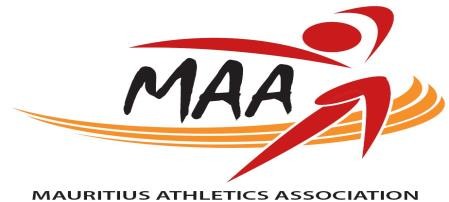 ROAD RACE & WALKING EVENTSSunday 30 October 2022Ebène Cyber CityCOURSE PLAN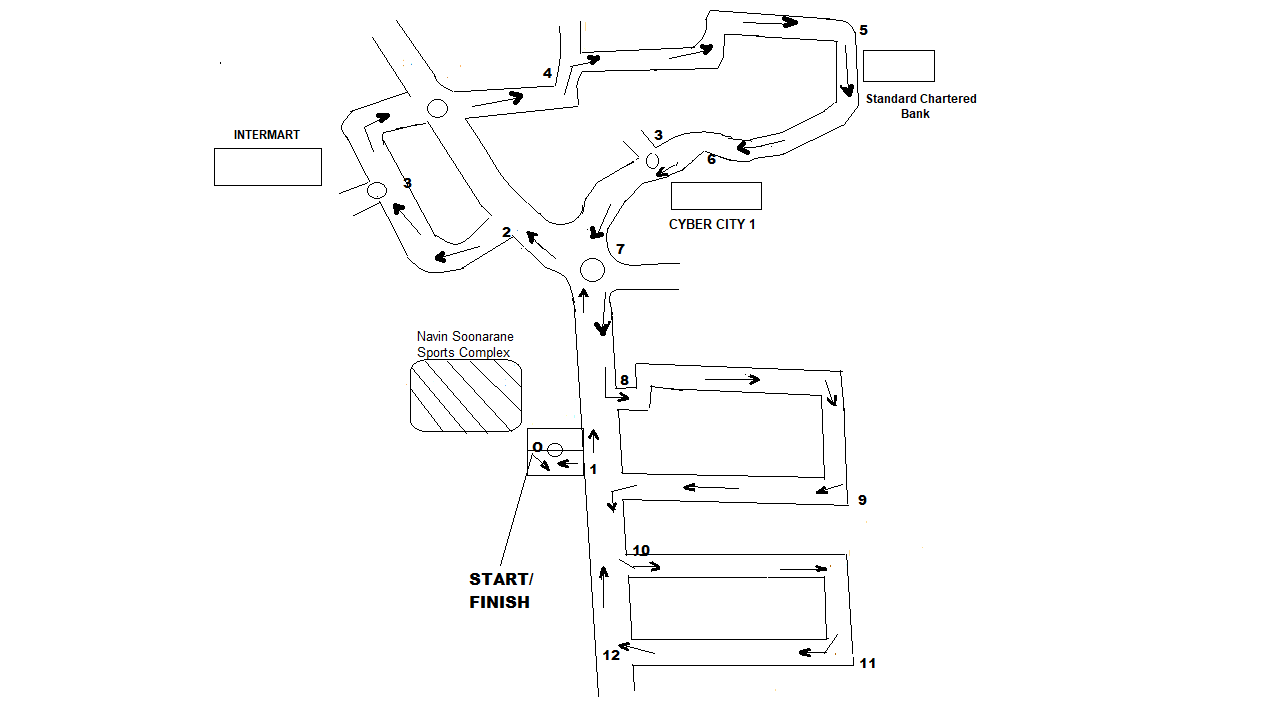 CIRCUIT: 1 – 2 – 3 – 4 – 5 – 6 – 7 – 8 – 9 – 10 – 11 – 12 = 5 KMTIMEEVENTSCIRCUITDISTANCE07.00 HROAD RACEDeparture O – 1 – 8 – 9 – 10 + 4 Circuits – Arrival O21.1 KM08.00 HROAD RACE & WALKING EVENTSDeparture O – 1 Circuit – Arrival O5 KM09.30 HFUN RUN (Open)Departure O – 1 – 8 – 9 – 10 – 11 – 12 – 1 - O2.5 KM